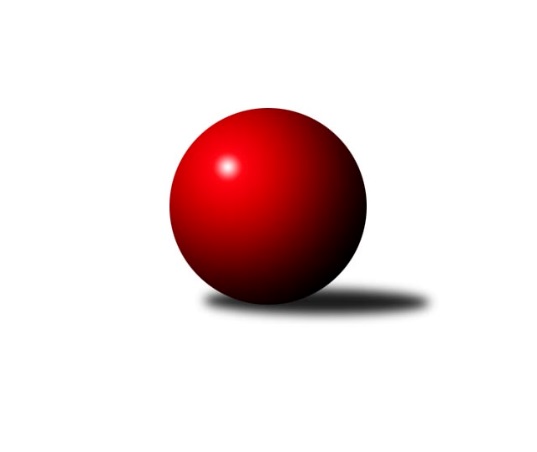 Č.14Ročník 2023/2024	2.2.2024Nejlepšího výkonu v tomto kole: 2726 dosáhlo družstvo: TJ Kunžak AJihočeský KP1 2023/2024Výsledky 14. kolaSouhrnný přehled výsledků:Kuželky Borovany A	- TJ Dynamo Č. Budějovice A	6:2	2472:2378	9.0:3.0	2.2.TJ Centropen Dačice E	- TJ Kunžak A	1:7	2656:2726	4.5:7.5	2.2.TJ Sokol Písek A	- TJ Spartak Soběslav A	5:3	2390:2380	7.0:5.0	2.2.TJ Nová Ves u Č. B. A 	- KK Hilton Sez. Ústí B	3:5	2440:2484	7.0:5.0	2.2.TJ Sokol Chotoviny B	- TJ Sokol Nové Hrady A	1:7	2628:2697	6.0:6.0	2.2.TJ Centropen Dačice D	- TJ Loko Č. Budějovice B	5:3	2697:2690	5.0:7.0	2.2.Tabulka družstev:	1.	TJ Sokol Nové Hrady A	14	10	2	2	72.0 : 40.0 	92.0 : 76.0 	 2593	22	2.	TJ Loko Č. Budějovice B	14	8	1	5	62.0 : 50.0 	88.0 : 80.0 	 2524	17	3.	TJ Kunžak A	14	8	0	6	63.5 : 48.5 	86.0 : 82.0 	 2531	16	4.	TJ Centropen Dačice E	14	8	0	6	59.5 : 52.5 	89.5 : 78.5 	 2591	16	5.	KK Hilton Sez. Ústí B	14	8	0	6	57.5 : 54.5 	87.5 : 80.5 	 2510	16	6.	Kuželky Borovany A	14	7	1	6	59.5 : 52.5 	88.0 : 80.0 	 2470	15	7.	TJ Sokol Chotoviny B	14	7	1	6	58.0 : 54.0 	86.5 : 81.5 	 2560	15	8.	TJ Centropen Dačice D	14	6	0	8	49.0 : 63.0 	73.5 : 94.5 	 2511	12	9.	TJ Spartak Soběslav A	14	5	1	8	53.5 : 58.5 	90.5 : 77.5 	 2440	11	10.	TJ Dynamo Č. Budějovice A	14	4	2	8	47.0 : 65.0 	74.5 : 93.5 	 2462	10	11.	TJ Nová Ves u Č. B. A	14	4	1	9	49.0 : 63.0 	81.5 : 86.5 	 2572	9	12.	TJ Sokol Písek A	14	4	1	9	41.5 : 70.5 	70.5 : 97.5 	 2454	9Podrobné výsledky kola:	 Kuželky Borovany A	2472	6:2	2378	TJ Dynamo Č. Budějovice A	Jan Kobliha	 	 202 	 207 		409 	 2:0 	 383 	 	196 	 187		Vít Šebestík	Martin Soukup	 	 209 	 189 		398 	 1:1 	 399 	 	205 	 194		Miroslav Kraus	Jiří Tröstl	 	 217 	 192 		409 	 2:0 	 343 	 	170 	 173		Jiří Květoň	Václav Ondok	 	 220 	 204 		424 	 1:1 	 419 	 	214 	 205		Jakub Kožich	Vojtěch Frdlík	 	 199 	 187 		386 	 1:1 	 408 	 	223 	 185		Vít Ondřich	Karel Jirkal	 	 225 	 221 		446 	 2:0 	 426 	 	209 	 217		Lukáš Chmelrozhodčí: Jiří MalovanýNejlepší výkon utkání: 446 - Karel Jirkal	 TJ Centropen Dačice E	2656	1:7	2726	TJ Kunžak A	Iveta Kabelková	 	 231 	 220 		451 	 0.5:1.5 	 490 	 	231 	 259		Dana Kopečná	Daniel Kovář	 	 223 	 222 		445 	 2:0 	 420 	 	210 	 210		Jiří Brát	Lukáš Přikryl	 	 214 	 221 		435 	 0:2 	 455 	 	215 	 240		Radek Hrůza	Zuzana Klivanová	 	 224 	 213 		437 	 1:1 	 444 	 	240 	 204		Lukáš Brtník	Miloš Křížek *1	 	 204 	 230 		434 	 0:2 	 458 	 	217 	 241		Pavel Jirků	Jakub Hron	 	 229 	 225 		454 	 1:1 	 459 	 	218 	 241		Karel Hanzalrozhodčí: Tomáš Pospíchalstřídání: *1 od 70. hodu Miroslav KolářNejlepší výkon utkání: 490 - Dana Kopečná	 TJ Sokol Písek A	2390	5:3	2380	TJ Spartak Soběslav A	Pavel Sitter	 	 202 	 192 		394 	 2:0 	 356 	 	174 	 182		Vlastimil Šlajs	Tomáš Brückler	 	 195 	 216 		411 	 0:2 	 438 	 	207 	 231		Jaroslav Chalaš	Alexandra Králová	 	 203 	 202 		405 	 2:0 	 388 	 	200 	 188		Alena Dudová	Jan Vaňata	 	 174 	 201 		375 	 1:1 	 395 	 	205 	 190		Luboš Přibyl	Iva Švejcarová	 	 198 	 194 		392 	 1:1 	 379 	 	200 	 179		Jindřich Kopic	Petr Kolařík	 	 212 	 201 		413 	 1:1 	 424 	 	207 	 217		Jan Štefanrozhodčí: Petr KolaříkNejlepší výkon utkání: 438 - Jaroslav Chalaš	 TJ Nová Ves u Č. B. A 	2440	3:5	2484	KK Hilton Sez. Ústí B	Jan Tesař	 	 190 	 188 		378 	 1:1 	 390 	 	186 	 204		Miloš Mikuláštík	Saša Sklenář	 	 221 	 218 		439 	 2:0 	 406 	 	195 	 211		Petra Hodoušková	Jiří Pokorný	 	 230 	 224 		454 	 1:1 	 426 	 	196 	 230		Patrik Berka	Dobroslava Procházková *1	 	 176 	 163 		339 	 0:2 	 416 	 	189 	 227		Jiří Mára	Pavol Jesenič	 	 186 	 218 		404 	 1:1 	 435 	 	218 	 217		Simona Černušková	Ilona Hanáková	 	 225 	 201 		426 	 2:0 	 411 	 	219 	 192		Michal Klimešrozhodčí: Dobroslava Procházkovástřídání: *1 od 51. hodu Martin VašíčekNejlepší výkon utkání: 454 - Jiří Pokorný	 TJ Sokol Chotoviny B	2628	1:7	2697	TJ Sokol Nové Hrady A	Martina Křemenová	 	 206 	 225 		431 	 1:1 	 448 	 	229 	 219		Milena Šebestová	Lenka Křemenová	 	 206 	 208 		414 	 1:1 	 420 	 	194 	 226		Tomáš Balko	Lenka Křemenová	 	 217 	 217 		434 	 0:2 	 464 	 	231 	 233		Jiří Jelínek	Petr Křemen	 	 165 	 244 		409 	 1:1 	 444 	 	214 	 230		Stanislava Hladká	David Bartoň	 	 242 	 257 		499 	 2:0 	 465 	 	228 	 237		Michal Kanděra	Miloš Filip	 	 221 	 220 		441 	 1:1 	 456 	 	218 	 238		Milan Bedrirozhodčí: Lenka KřemenováNejlepší výkon utkání: 499 - David Bartoň	 TJ Centropen Dačice D	2697	5:3	2690	TJ Loko Č. Budějovice B	Matyáš Doležal	 	 235 	 246 		481 	 2:0 	 447 	 	216 	 231		Zdeňka Štruplová	David Mihal	 	 207 	 220 		427 	 1:1 	 448 	 	233 	 215		Pavel Černý	Vítězslav Stuchlík	 	 227 	 205 		432 	 0:2 	 450 	 	228 	 222		Michal Takács	Aleš Láník	 	 244 	 232 		476 	 1:1 	 439 	 	204 	 235		Miroslava Vondrušová	Martin Kubeš *1	 	 202 	 247 		449 	 1:1 	 441 	 	204 	 237		Veronika Kulová	Miroslav Jedlička	 	 217 	 215 		432 	 0:2 	 465 	 	243 	 222		Jiří Doudarozhodčí: Stanislav Kučerastřídání: *1 od 51. hodu Jan KubešNejlepší výkon utkání: 481 - Matyáš DoležalPořadí jednotlivců:	jméno hráče	družstvo	celkem	plné	dorážka	chyby	poměr kuž.	Maximum	1.	Jiří Jelínek 	TJ Sokol Nové Hrady A	449.96	309.4	140.5	6.3	8/8	(518)	2.	Miroslav Kolář 	TJ Centropen Dačice E	448.76	300.8	147.9	4.2	7/7	(522)	3.	Daniel Kovář 	TJ Centropen Dačice E	448.25	298.9	149.4	3.0	5/7	(473)	4.	David Bartoň 	TJ Sokol Chotoviny B	445.68	296.5	149.2	4.6	8/8	(499)	5.	Miloš Křížek 	TJ Centropen Dačice E	444.02	302.0	142.0	5.1	6/7	(482)	6.	Stanislava Hladká 	TJ Sokol Nové Hrady A	441.33	292.6	148.7	3.6	7/8	(489)	7.	Ilona Hanáková 	TJ Nová Ves u Č. B. A 	436.09	298.8	137.3	6.1	8/8	(477)	8.	Karel Jirkal 	Kuželky Borovany A	435.00	293.1	141.9	3.8	8/8	(486)	9.	Matyáš Doležal 	TJ Centropen Dačice D	434.93	297.3	137.7	6.4	5/7	(481)	10.	Jan Štefan 	TJ Spartak Soběslav A	434.46	296.3	138.2	3.9	8/8	(482)	11.	Milada Šafránková 	TJ Loko Č. Budějovice B	434.15	302.3	131.8	3.5	5/7	(464)	12.	Jakub Kožich 	TJ Dynamo Č. Budějovice A	433.90	297.6	136.3	4.2	7/8	(466)	13.	Simona Černušková 	KK Hilton Sez. Ústí B	433.28	290.3	143.0	4.9	9/9	(475)	14.	Jitka Korecká 	TJ Sokol Písek A	432.47	296.0	136.5	4.8	5/6	(482)	15.	Jiří Konárek 	TJ Sokol Nové Hrady A	431.90	303.6	128.3	6.4	6/8	(481)	16.	Libor Doubek 	TJ Nová Ves u Č. B. A 	431.88	298.9	133.0	5.3	8/8	(479)	17.	Jiří Pokorný 	TJ Nová Ves u Č. B. A 	431.83	294.7	137.1	4.9	6/8	(501)	18.	Vít Beranovský 	TJ Centropen Dačice E	431.60	293.2	138.4	5.5	5/7	(449)	19.	Lenka Křemenová 	TJ Sokol Chotoviny B	431.27	296.0	135.2	5.8	8/8	(476)	20.	Petr Křemen 	TJ Sokol Chotoviny B	430.76	300.0	130.7	7.7	7/8	(479)	21.	Michal Horák 	TJ Kunžak A	430.06	294.8	135.2	5.3	7/7	(469)	22.	Michal Takács 	TJ Loko Č. Budějovice B	429.40	303.2	126.2	9.1	5/7	(462)	23.	Jan Kubeš 	TJ Centropen Dačice D	429.13	295.3	133.8	5.9	6/7	(496)	24.	Dana Kopečná 	TJ Kunžak A	427.98	294.8	133.2	7.2	7/7	(490)	25.	Michal Kanděra 	TJ Sokol Nové Hrady A	427.81	290.4	137.5	3.6	8/8	(465)	26.	Karel Fabeš 	TJ Centropen Dačice D	427.74	295.9	131.9	6.8	7/7	(482)	27.	Jan Tesař 	TJ Nová Ves u Č. B. A 	427.31	293.9	133.4	5.9	8/8	(502)	28.	Milan Bedri 	TJ Sokol Nové Hrady A	427.00	292.7	134.3	5.1	8/8	(480)	29.	Veronika Kulová 	TJ Loko Č. Budějovice B	426.80	294.3	132.5	6.2	7/7	(471)	30.	Radek Hrůza 	TJ Kunžak A	426.52	289.6	136.9	7.0	7/7	(487)	31.	Alexandra Králová 	TJ Sokol Písek A	425.00	293.2	131.8	8.6	5/6	(468)	32.	Lenka Křemenová 	TJ Sokol Chotoviny B	424.70	290.5	134.2	5.9	8/8	(463)	33.	Jakub Hron 	TJ Centropen Dačice E	423.85	295.4	128.5	8.8	5/7	(482)	34.	Jiří Douda 	TJ Loko Č. Budějovice B	423.50	288.9	134.6	5.0	6/7	(467)	35.	David Mihal 	TJ Centropen Dačice D	423.47	289.5	134.0	7.5	6/7	(456)	36.	Miloš Filip 	TJ Sokol Chotoviny B	422.52	290.1	132.4	5.3	6/8	(497)	37.	Jan Vaňata 	TJ Sokol Písek A	421.70	292.4	129.3	7.9	5/6	(446)	38.	Pavol Jesenič 	TJ Nová Ves u Č. B. A 	421.38	302.0	119.3	8.0	8/8	(456)	39.	Jiří Brát 	TJ Kunžak A	420.94	286.4	134.5	6.9	7/7	(459)	40.	Martina Křemenová 	TJ Sokol Chotoviny B	419.86	295.7	124.1	7.6	8/8	(505)	41.	Michal Hajný 	KK Hilton Sez. Ústí B	419.77	282.3	137.5	5.6	7/9	(481)	42.	Michal Klimeš 	KK Hilton Sez. Ústí B	419.36	290.9	128.5	6.9	7/9	(469)	43.	Lukáš Brtník 	TJ Kunžak A	417.46	290.0	127.4	7.3	7/7	(467)	44.	Miroslav Jedlička 	TJ Centropen Dačice D	416.91	291.5	125.4	8.5	5/7	(488)	45.	Alena Dudová 	TJ Spartak Soběslav A	416.77	296.3	120.5	6.3	8/8	(448)	46.	Zdeňka Štruplová 	TJ Loko Č. Budějovice B	416.54	288.0	128.5	6.5	7/7	(472)	47.	Jiří Mára 	KK Hilton Sez. Ústí B	415.14	292.7	122.5	9.1	7/9	(478)	48.	Miloš Mikuláštík 	KK Hilton Sez. Ústí B	415.05	289.2	125.9	8.6	7/9	(475)	49.	Patrik Postl 	TJ Dynamo Č. Budějovice A	414.92	288.3	126.6	8.2	6/8	(453)	50.	Tomáš Balko 	TJ Sokol Nové Hrady A	414.58	287.2	127.4	8.4	8/8	(472)	51.	Iva Švejcarová 	TJ Sokol Písek A	413.50	284.0	129.5	7.3	4/6	(468)	52.	Vojtěch Frdlík 	Kuželky Borovany A	412.76	287.1	125.6	7.5	6/8	(451)	53.	Václav Ondok 	Kuželky Borovany A	412.38	289.0	123.4	5.5	8/8	(454)	54.	Miroslava Vondrušová 	TJ Loko Č. Budějovice B	412.27	291.9	120.4	10.3	7/7	(452)	55.	Jan Kobliha 	Kuželky Borovany A	412.11	282.3	129.8	5.7	6/8	(460)	56.	Lukáš Chmel 	TJ Dynamo Č. Budějovice A	411.86	282.1	129.8	6.7	7/8	(469)	57.	Vít Ondřich 	TJ Dynamo Č. Budějovice A	411.73	281.5	130.3	5.1	8/8	(450)	58.	Miroslav Kraus 	TJ Dynamo Č. Budějovice A	409.69	284.9	124.8	8.2	7/8	(438)	59.	Jindřich Kopic 	TJ Spartak Soběslav A	408.71	281.9	126.8	6.6	8/8	(446)	60.	Jaroslav Chalaš 	TJ Spartak Soběslav A	407.37	288.7	118.7	7.8	7/8	(438)	61.	Petr Kolařík 	TJ Sokol Písek A	407.08	289.4	117.7	9.6	6/6	(459)	62.	Pavel Jirků 	TJ Kunžak A	406.58	285.3	121.3	8.3	7/7	(471)	63.	Jana Dvořáková 	KK Hilton Sez. Ústí B	405.80	279.7	126.1	9.1	6/9	(463)	64.	Vítězslav Stuchlík 	TJ Centropen Dačice D	405.69	284.3	121.4	11.9	6/7	(478)	65.	Vít Šebestík 	TJ Dynamo Č. Budějovice A	405.00	276.0	129.0	6.5	7/8	(449)	66.	Martin Soukup 	Kuželky Borovany A	404.21	281.3	122.9	6.9	8/8	(458)	67.	Drahomíra Nedomová 	TJ Sokol Písek A	394.95	269.1	125.9	9.1	6/6	(413)	68.	Vlastimil Šlajs 	TJ Spartak Soběslav A	391.82	278.2	113.7	9.1	8/8	(431)	69.	Jiří Květoň 	TJ Dynamo Č. Budějovice A	390.43	276.0	114.4	10.8	7/8	(458)	70.	Luboš Přibyl 	TJ Spartak Soběslav A	380.13	273.1	107.0	11.6	8/8	(403)	71.	Petr Zítek 	TJ Sokol Písek A	366.88	272.8	94.1	15.3	4/6	(433)		Josef Brtník 	TJ Kunžak A	461.00	318.0	143.0	5.0	1/7	(461)		Václav Klojda  ml.	TJ Loko Č. Budějovice B	459.33	308.0	151.3	3.3	3/7	(495)		Karel Hanzal 	TJ Kunžak A	459.00	321.0	138.0	9.0	1/7	(459)		Iveta Kabelková 	TJ Centropen Dačice E	453.60	306.6	147.0	3.2	1/7	(469)		Milena Šebestová 	TJ Sokol Nové Hrady A	447.00	309.5	137.5	5.0	2/8	(448)		Jiří Malínek 	TJ Centropen Dačice E	446.13	302.5	143.6	5.0	4/7	(471)		Martin Vašíček 	TJ Nová Ves u Č. B. A 	436.65	301.9	134.8	5.4	5/8	(458)		Jan Kouba 	Kuželky Borovany A	433.00	309.0	124.0	6.0	1/8	(433)		Stanislav Dvořák 	TJ Centropen Dačice E	432.75	301.0	131.8	5.3	4/7	(486)		Patrik Berka 	KK Hilton Sez. Ústí B	432.33	298.3	134.0	7.0	3/9	(444)		Jakub Neuvirt 	TJ Centropen Dačice D	430.00	280.0	150.0	4.0	1/7	(430)		Jana Křivanová 	TJ Spartak Soběslav A	428.00	285.0	143.0	7.0	1/8	(428)		Daniel Krejčí 	Kuželky Borovany A	428.00	316.0	112.0	9.0	1/8	(428)		Vojtěch Kříha 	TJ Sokol Nové Hrady A	426.50	297.5	129.0	5.5	3/8	(470)		Pavel Blažek 	KK Hilton Sez. Ústí B	425.00	295.7	129.3	6.4	5/9	(493)		Karel Vlášek 	TJ Loko Č. Budějovice B	423.00	288.0	135.0	6.0	1/7	(423)		Petra Hodoušková 	KK Hilton Sez. Ústí B	421.90	290.4	131.6	5.9	5/9	(461)		Aleš Láník 	TJ Centropen Dačice D	419.21	289.8	129.4	5.9	4/7	(501)		Natálie Zahálková 	Kuželky Borovany A	419.00	280.0	139.0	6.0	1/8	(419)		Dobroslava Procházková 	TJ Nová Ves u Č. B. A 	418.50	281.0	137.5	7.1	4/8	(456)		Saša Sklenář 	TJ Nová Ves u Č. B. A 	417.13	286.0	131.1	6.4	4/8	(439)		Marie Lukešová 	TJ Sokol Písek A	417.00	282.0	135.0	6.0	1/6	(417)		Zuzana Klivanová 	TJ Centropen Dačice E	416.42	296.2	120.3	10.5	4/7	(470)		Lukáš Přikryl 	TJ Centropen Dačice E	413.33	297.1	116.2	10.2	3/7	(452)		Jiří Malovaný 	Kuželky Borovany A	409.00	278.7	130.3	7.3	3/8	(433)		Tomáš Brückler 	TJ Sokol Písek A	407.25	284.8	122.4	6.5	2/6	(424)		Jitka Šimková 	Kuželky Borovany A	404.50	288.5	116.0	8.5	3/8	(428)		Pavel Černý 	TJ Loko Č. Budějovice B	403.33	272.3	131.0	6.0	3/7	(448)		Vladimír Vlček 	TJ Nová Ves u Č. B. A 	401.00	286.0	115.0	5.0	1/8	(401)		Josef Malík 	Kuželky Borovany A	400.00	288.0	112.0	12.0	1/8	(400)		Pavel Sitter 	TJ Sokol Písek A	394.00	281.0	113.0	5.0	1/6	(394)		Jiří Tröstl 	Kuželky Borovany A	387.33	280.1	107.2	10.8	3/8	(409)		Martin Kubeš 	TJ Centropen Dačice D	387.25	272.9	114.4	11.1	4/7	(428)		Kateřina Maršálková 	TJ Sokol Písek A	386.00	265.5	120.5	9.5	2/6	(404)		Kateřina Dvořáková 	Kuželky Borovany A	383.50	271.5	112.0	8.0	2/8	(413)		Bedřich Vondruš 	TJ Loko Č. Budějovice B	383.50	274.0	109.5	8.0	2/7	(430)		Kateřina Křemenová 	TJ Sokol Chotoviny B	382.00	276.0	106.0	6.0	1/8	(382)		František Orel 	TJ Sokol Chotoviny B	372.00	275.0	97.0	16.0	1/8	(372)		Milan Míka 	Kuželky Borovany A	368.00	262.0	106.0	14.0	1/8	(368)		Tomáš Vašek 	TJ Dynamo Č. Budějovice A	353.50	262.0	91.5	15.0	1/8	(359)		Stanislav Musil 	TJ Centropen Dačice E	353.00	264.0	89.0	18.0	1/7	(353)		Jiří Janoch 	Kuželky Borovany A	349.50	254.0	95.5	13.5	1/8	(360)		Josef Schleiss 	TJ Spartak Soběslav A	334.00	242.0	92.0	15.0	1/8	(334)Sportovně technické informace:Starty náhradníků:registrační číslo	jméno a příjmení 	datum startu 	družstvo	číslo startu17553	Karel Hanzal	02.02.2024	TJ Kunžak A	1x20582	Jiří Tröstl	02.02.2024	Kuželky Borovany A	2x9483	Jaroslav Chalaš	02.02.2024	TJ Spartak Soběslav A	3x27412	Pavel Černý	02.02.2024	TJ Loko Č. Budějovice B	1x1531	Milena Šebestová	02.02.2024	TJ Sokol Nové Hrady A	1x22846	Pavel Sitter	02.02.2024	TJ Sokol Písek A	1x17337	Tomáš Brückler	02.02.2024	TJ Sokol Písek A	3x16640	Iva Švejcarová	02.02.2024	TJ Sokol Písek A	1x
Hráči dopsaní na soupisku:registrační číslo	jméno a příjmení 	datum startu 	družstvo	25226	Patrik Berka	02.02.2024	KK Hilton Sez. Ústí B	Program dalšího kola:15. kolo9.2.2024	pá	17:00	Kuželky Borovany A - TJ Centropen Dačice E	9.2.2024	pá	17:30	TJ Spartak Soběslav A - TJ Sokol Chotoviny B	9.2.2024	pá	17:30	KK Hilton Sez. Ústí B - TJ Kunžak A	9.2.2024	pá	18:00	TJ Dynamo Č. Budějovice A - TJ Sokol Písek A	9.2.2024	pá	19:00	TJ Sokol Nové Hrady A - TJ Centropen Dačice D	Nejlepší šestka kola - absolutněNejlepší šestka kola - absolutněNejlepší šestka kola - absolutněNejlepší šestka kola - absolutněNejlepší šestka kola - dle průměru kuželenNejlepší šestka kola - dle průměru kuželenNejlepší šestka kola - dle průměru kuželenNejlepší šestka kola - dle průměru kuželenNejlepší šestka kola - dle průměru kuželenPočetJménoNázev týmuVýkonPočetJménoNázev týmuPrůměr (%)Výkon2xDavid BartoňChotoviny B4992xDavid BartoňChotoviny B113.914992xDana KopečnáKunžak A4903xJaroslav ChalašSoběslav 110.64381xMatyáš DoležalDačice4813xJiří PokornýTJ Nová Ves u Čes110.134542xAleš LáníkDačice4768xKarel JirkalBorovany A109.794463xJiří DoudaLok. Č.B. B4653xDana KopečnáKunžak A109.694901xMichal KanděraNové Hrady A4651xMatyáš DoležalDačice107.68481